24 апреля 2023 года школьным инспектором Байбусиновой Д.О. с учащимися 9-х классов проведена профилактическая беседа на тему «Подросток и улица». Цель профилактической беседы состоит в устном разъяснении профилактируемому правовой и моральной ответственности перед обществом, государством и иными субъектами за социальные и юридические последствия продолжения антиобщественного поведения.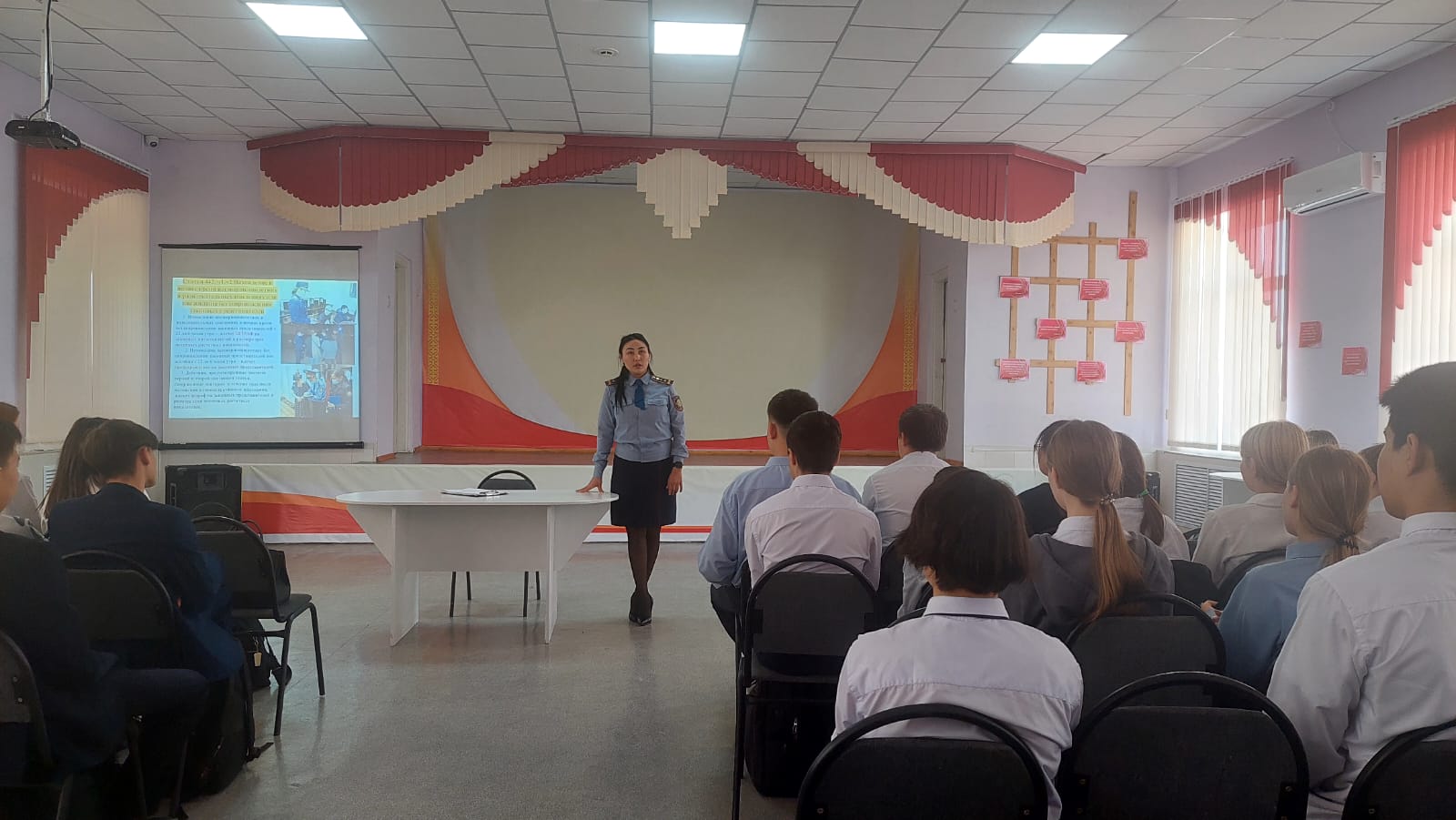 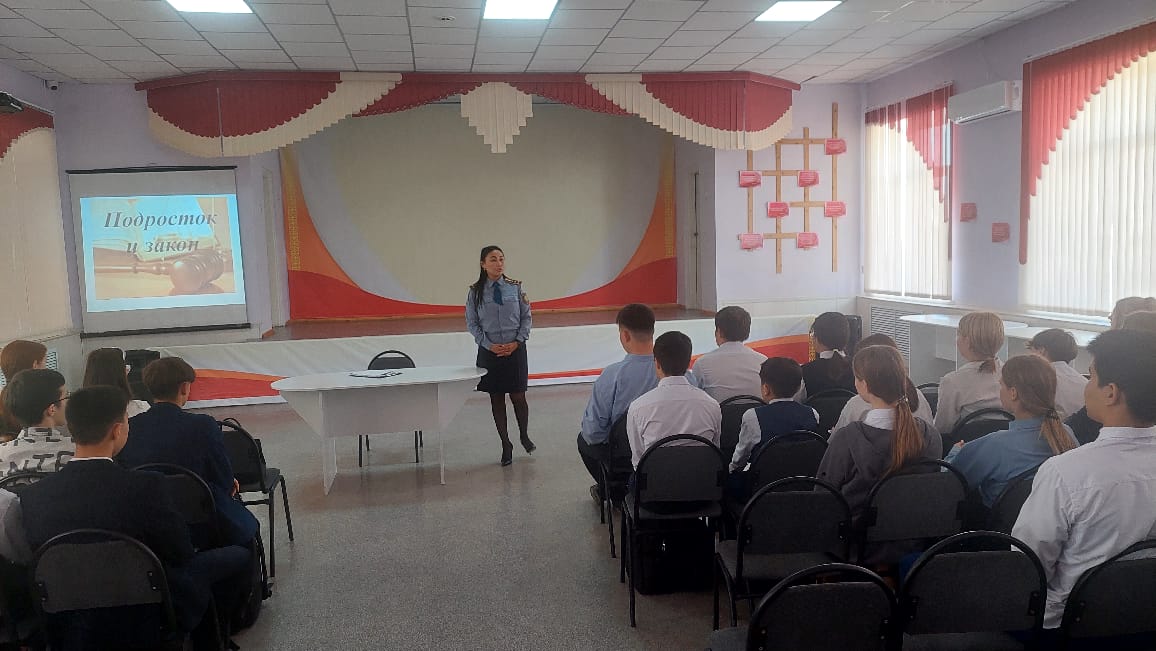 